TEHNISKĀ SPECIFIKĀCIJA Nr. TS 1624.006 v1Gāzes degļu komplektsAttēlam ir informatīvs raksturs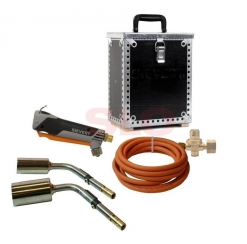 Nr.AprakstsMinimālā tehniskā prasībaPiedāvātās preces konkrētais tehniskais aprakstsAvotsPiezīmesVispārīgā informācijaRažotājs (nosaukums, atrašanās vieta)Norādīt informāciju1624.006 Gāzes degļu komplekts Tipa apzīmējums Parauga piegāde laiks tehniskajai izvērtēšanai (pēc pieprasījuma), darba dienasNorādīt vērtībuStandartiRažotnes atbilstība standartam ISO 9001 vai ekvivalentsAtbilstAtbilstība standartam LVS EN13611:2015/AC:2016 vai ekvivalentsAtbilstAtbilstība standartam LVS EN13611:2015 vai ekvivalentsAtbilstDokumentācijaIr iesniegts preces attēls, kurš atbilst sekojošām prasībām: ".jpg" vai “.jpeg” formātāizšķiršanas spēja ne mazāka par 2Mpixir iespēja redzēt  visu produktu un izlasīt visus uzrakstus uz tāattēls nav papildināts ar reklāmuAtbilstOriģinālā lietošanas instrukcija sekojošās valodāsLV vai ENVides nosacījumiMinimālā darba temperatūra (atbilstoši p.8.dokumentācijai)≤ -15°CMaksimālā darba temperatūra (atbilstoši p.8.dokumentācijai)≥ +30°CTehniskā informācijaParedzēts darbam ar sašķidrinātu naftas gāziPropānsLiesmas tips paredzēts elektropārvades kabeļu izbūves un remonta darbosAtbilstParedzēts darbam ar propāna baloniem27 lVītne spiediena regulatora stiprināšanai pie balonaW21.8X1/14" (LH)Spiediena regulatora vārstsKomplektāMaksimālais gāzes darba spiediens≤ 0.3 MPa (3kgf/cm2)RokturisErgonomisks, ar pjezo aizdedzi, ar liesmas režīmu pārslēdzi.Liesmas regulēšanaRokturī, ar atsevišķiem regulatoriem katram darba režīmamLiesmas darba režīmu daudzums2Gāzes degļa izmērs, lielais49 ÷ 51 mmGāzes degļa izmērs, vidējais37 ÷ 39 mmGāzes degļa izmērs, mazais17 ÷ 22 mmŠļūtenes garums≥ 4 mKomplektācijaTēraudloksnes kaste ar rokturi pārnesāšanai un individuālajām elementu ligzdāmAtbilst